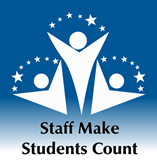 Schedule 2015Each university and Statewide send the selected winner’s nomination packet electronically through email to the System Governance Office attached with a spreadsheet of all the nominees’ names and contact information.Wednesday, January 14Deadline for Monique Musick to transfer website and documents to Sys Gov OfficeMonday, January 26Open nominations (4 wks)Friday, February 20Close nominationsMonday, February 23 –Friday, March 6Two weeks for universities to select their winners - it is highly encouraged to include student governments in the selection.Friday, March 20 at 5:00 p.m.Deadline for universities to email winners to System Governance OfficeFriday, April 3Winners to be submitted by System Governance Office to president for his approvalFriday, April 10President’s letter emailed and mailed to winnersThursday, June 4Presentation of awards at board of regents meeting in Fairbanks